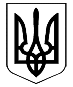 ВЕЛИКОДИМЕРСЬКА СЕЛИЩНА РАДАБРОВАРСЬКОГО РАЙОНУ КИЇВСЬКОЇ ОБЛАСТІР І Ш Е Н Н ЯПро затвердження проектів землеустроющодо відведення земельної ділянки та передачу її у власністьРозглянувши проекти землеустрою щодо відведення земельної ділянки      за рахунок земель комунальної власності у власність громадян розташованих в смт Велика Димерка, керуючись ст. 26 Закону України «Про місцеве самоврядування в Україні», ст. 50 Закону України «Про землеустрій», п. 5 ст. 16 Закону України «Про державний земельний кадастр», ст. ст. 118, 122, 123, 186-1 Земельного кодексу України, враховуючи позитивні висновки та рекомендації постійної депутатської комісії з питань земельних відносин та охорони навколишнього природного середовища, селищна радаВ И Р І Ш И Л А:1. Затвердити проекти землеустрою щодо відведення земельної ділянки за рахунок земель комунальної власності у власність нищезазначеним громадянам:2. Передати у власність громадянам земельні ділянки: 3. Встановити, що даним земельним ділянкам присвоєно кадастрові номери.4. Вищезазначеним громадянам приступити до використання земельної ділянки за цільовим призначенням після реєстрації речового права на земельну ділянку та отримання правовстановлюючого документа на земельну ділянку.Селищний голова                                                                             А.Б. Бочкарьовсмт Велика Димерка13 березня 2018 року№ 121   VI – VІІ№ п/пПрізвище, імя, по батьковіАдресаВсього передано у власність, гаДля індивідуального житлового будівництва, гаДля особистого селянського господарства, гаДля особистого селянського господарства, гаДля          колективного садівництва1.Волошин Микола Леонідовичсмт Велика Димерка, вул. Бобрицька 0.10000.1000---------2.Житнецький Олег Володимировичс. Рудня0.0600---0.06000.0600---3.Березанова Катерина Василівнас. Покровське,и вул. Л.Українки, 130.15000.1500---------4.Обіух Марія Костянтинівнас. Бобрик, вул. Михайлівська0.0622---0.0622------5.Ільченко Людмила Михайлівна с. Бобрик, вул. Гагаріна0.0386---0.0386------6.Писаренко Ольга Бунсонівнас. Бобрик, С/Т « Синтез», вул. Квітнева0.0977------0.09770.09777Хижняк Тетяна Миколаївна с. Бобрик, вул. Теплична, 270,15000,1500---------8Нежива Лариса Валеріївна с. Гайове, вул, Бобрицька, 0,15000,1500---------9Богданович Микола Анатолійович с. Бобрик, вул. Набережна,600,25000,2500---------10Макушненко Віктор Анатолійовичс. Гайове, вул, Бобрицька0,15000,1500---------11Макушненко Ірина Анатоліївнас. Гайове, вул, Бобрицька0,15000,1500---------12Стріха Тетяна Леонідівнас. Бобрик, вул. Набережна0,16000,1600---------13Сокунова Вікторія Володимирівнас. Бобрик0,1800---0,1800------14Дяченко Людмила Василівнас. Бобрик, вул. Волошкова0,2680---0,2680------15Олексієнко Валентин Григоровичс. Бобрик0,2700---0,2700------16Литвин Любов Володимирівнас. Бобрик0,4215---0,4215------17Пікож Марія Василівнас. Гайове0,0090---0,0090------18Бойко Олена Володимирівнас. Бобрик0,2060---0,2060------19Стовбуха Парасковія Улянівнас. Бобрик0,3222---0,3222------20Костенко Ірина Олексіївнас. Бобрик, вул, Шевченка0,1159---0,1159------21Романюк Сергій Степанович с. Бобрик0,4240---0,4240------22Надточій Тетяна Михайлівнас. Бобрик0,4500---0,4500------23Болдова Олена ВікторівнаС.Покровське, вул.Л.Українки,340,15000,1500-------------24.Семиног Юрій Петровичсмт Велика Димерка 2,0000----2,0000------25.Бутович Станіслав Івановичс. Тарасівка, вул. Шевченківська, діл. 1300,12000,1200---------26.Бутович Світлана Сергіївнас. Тарасівка, вул. Волошкова, діл. 1430,12000,1200---------27.Гордієнко Андрій Костянтиновичс. Рудня, вул. Шевченківська, 250,22880,2288---------28.Майстренко Григорій Максимовичс. Рудня0,0554---0,0554------29.Овдієнко Микола Івановичс. Рудня, вул. Лебідська0,10500,1050----------30.Скульський Віталій Марковичс. Рудня0,1500---0,1500------31.Чередниченко Сергій Борисовичс. Захарівка, вул. Набережна0,15000,1500---------32.Швачко Тетяна Володимирівнас. Рудня, вул. Ватутіна0,11500,1150---------33.Шиделько Юрій Миколайовичс. Підлісся, вул. Шевченка 0,20000,2000-----------